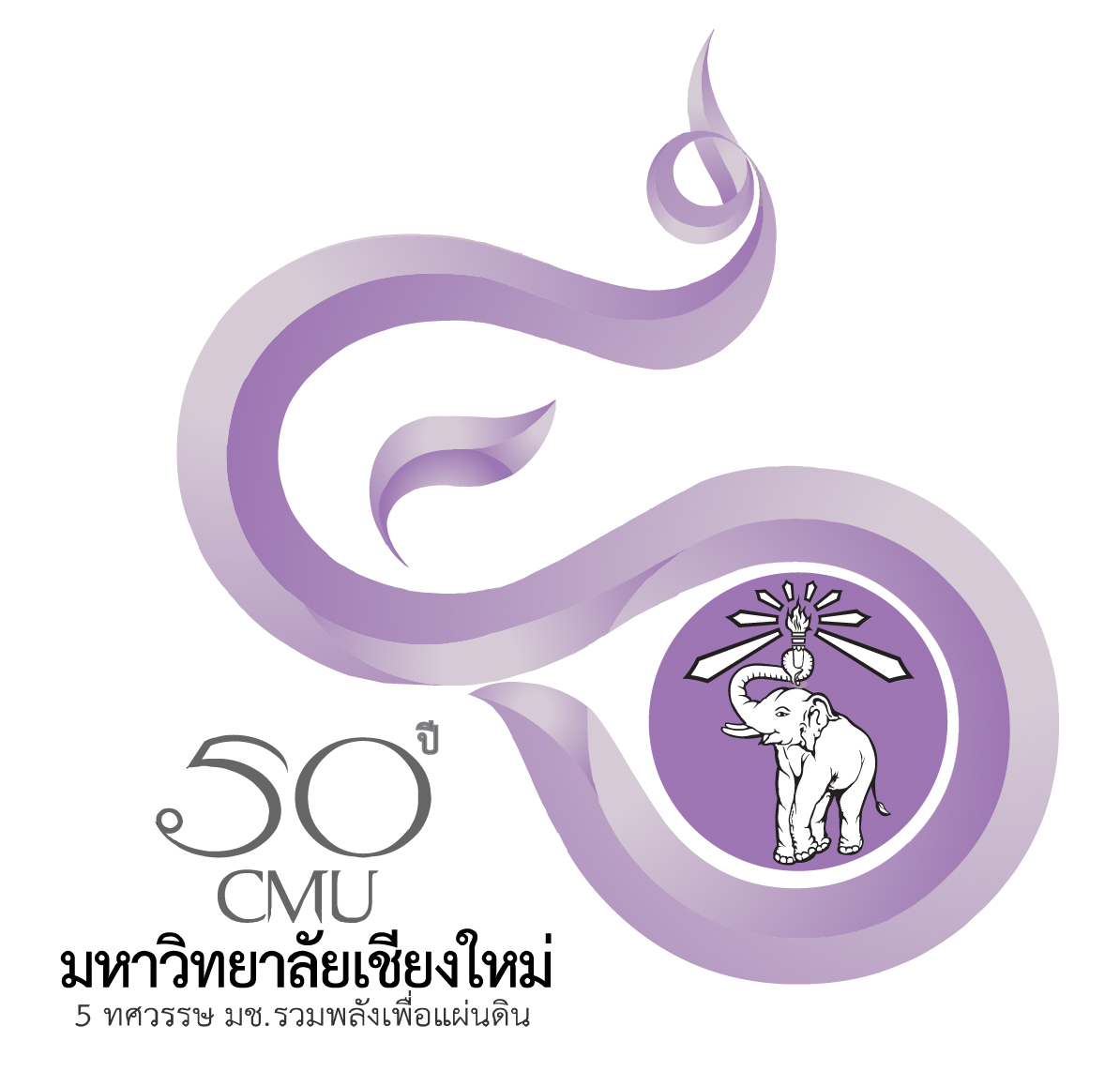 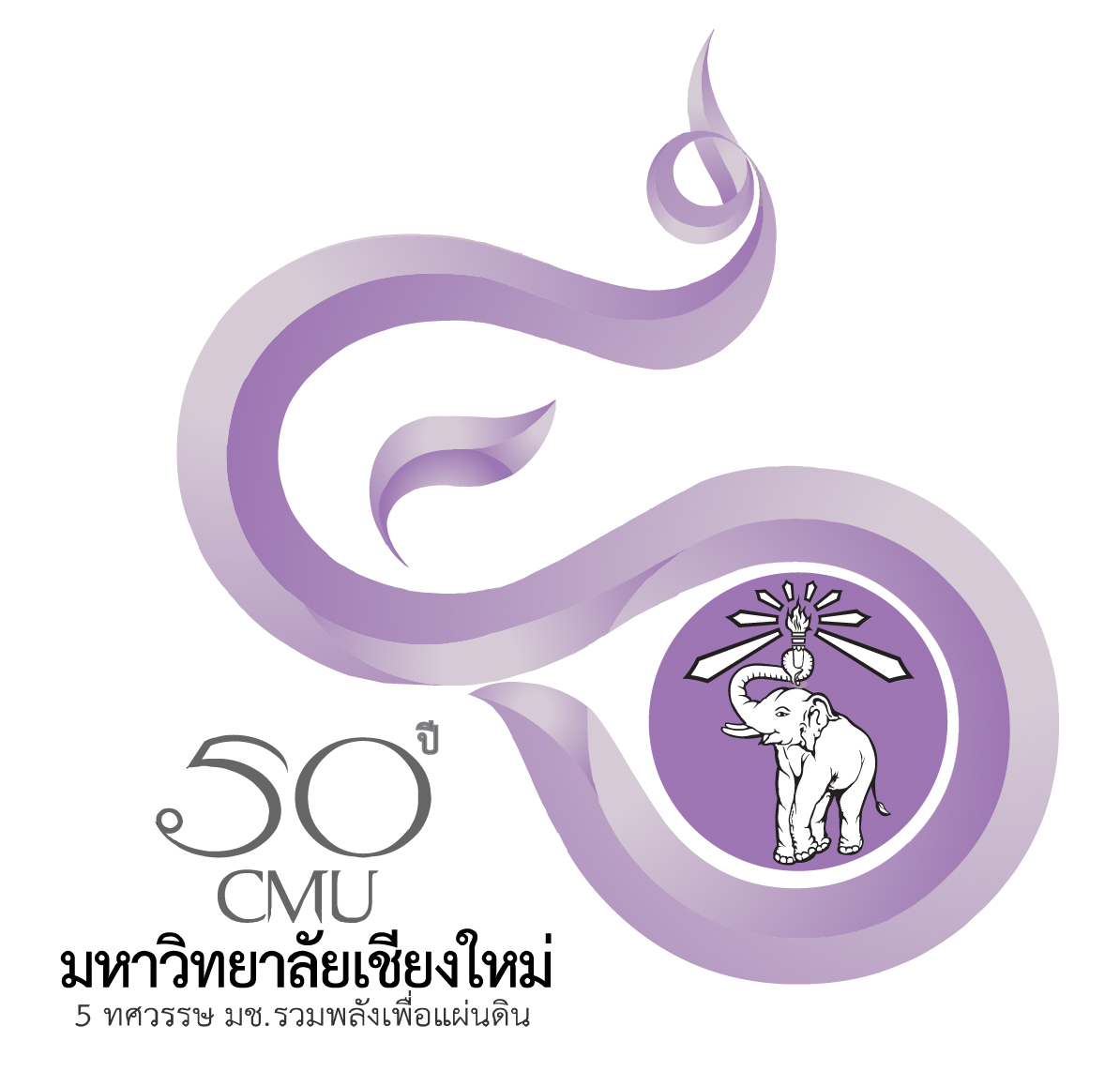 (to be complete by the examining physician) *Please print all information clearly.Name:                                                                             ,                                                                                                 Sex:   Male   /  Female                          Family name                                First name Middle nameDate of Birth:                                                                Age_______________1. Physical Examination    Laboratory testsHeight:                                              cm.     Weight:                                      kg.Blood Pressure:                                mmHg                                             mmHgUrinalysis: Protein (                      )   Glucose (                        )  Occult Blood (                                )Evesight: Right (                           )    Left (                         )    Right (                       ) Left (                            )                     Without glasses or contact lenses           with glasses or contact lensesHearing: Right (   normal  / impaired   )   Left  (   normal  / impaired   )2. Please describe the results of physical and X-ray examinations of the applicants’ chest x-rays taken more than 6 months prior to this certification are NOT valid).Cardiomegaly	Lungs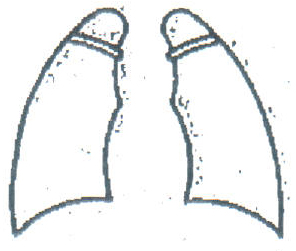 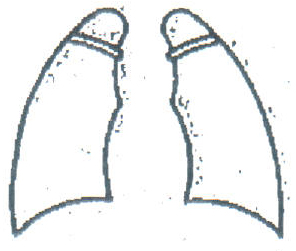   normal	  normal  impaired	  impairedElectrocardiograph              Date of X-ray           (mandatory)  normal	                Film No._________  impairedDescribe the condition of applicant’s lungs3. Under medical treatment at present  Yes (Name of illness:                                              )    (Name of medication:______________________)  No4. Past history: Please indicate with A (recovered fully), B (receiving follow-up care) or C (under treatment at present).                                                                                                                                               Name of illness                                                                             Name of illnessAnemia/blood disease(      ) (	)	Tuberculosis (      ) (	)Heart disease	(        )(	)	Kidney disease  (     ) (	)Thyroid disease	(      ) (	)	Diabetes	(      ) (	)Asthma	(      ) (	)	Epilepsy	(      ) (	)Psychosis	(      ) (	)	Drug allergy	(      ) (	)Functional disorder in extremities (      ) (                                              )Other medical problems or history treatment (                                                                                                                    )5. Particulars or additional comments:______________________________________________________________________________________________________________________________________________________________________________________________________________________________________________________________________________________________________________I hereby certify that the above information is correct, and this student does not have any medical problems to study abroad.Date:                                                        Physician’s Name (Print):_______________________________________________Address: ___________________________________________________________________________________________________________________________________________________________________________________________________________________________________________________________________________________________________________________________________________________________________________________________________________Signature:____________________________________________________________________________________________